Poniedziałek 30 marca 2020 r.  - 1 lekcjaTemat: Wykres proporcjonalności odwrotnejPrzeczytaj wiadomości z podręcznika:Strona 252-255Lub wysłuchaj:https://www.youtube.com/watch?v=AcmKtQ_znJoZapisz notatkę w zeszycie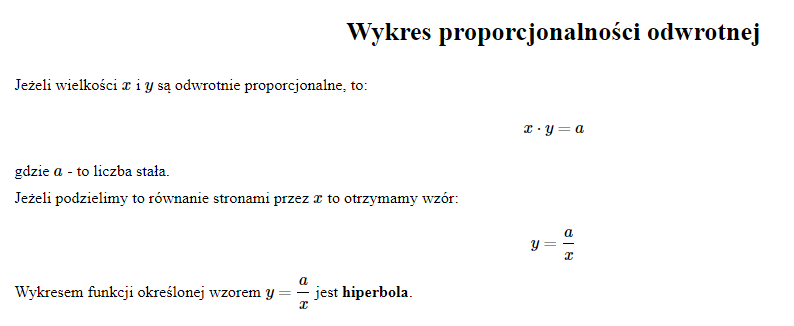 Prześledź przykłady ze strony:https://www.matemaks.pl/wykres-proporcjonalnosci-odwrotnej.htmlRozwiąż zadania:- 9.15 str. 256- 9.16 str. 256PODPOWIEDŹ: za x i y danych funkcji podstaw współrzędne podanych punktów- 1 str. 257- 2 str. 257- 5 str. 257